课堂教学奖特等奖基本情况信息登记表   2108年 9 月16 日 制表：教学督导办      姓名张强性别男学历博士研究生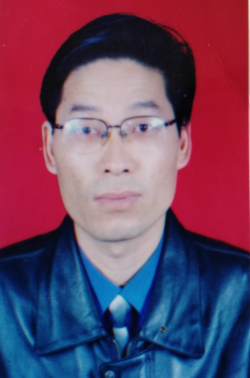 姓名张强年龄196605学历博士研究生专业政治思想院系马克思主义学院职称副教授获 奖 感 言获 奖 感 言获 奖 感 言获 奖 感 言获 奖 感 言获 奖 感 言获 奖 感 言     2018年7月8日我院2018年度全校教师课堂教学大赛顺利结束，经过多轮激烈的比赛，本人忝列于特等奖的行列。回顾全年的参赛经历，激动之余，内心亦颇有感慨。    大学的声誉、大学生的教育，首在教师。唐代韩愈《师说》有云：“师者，传道授业解惑者也！”老师的传道、授业和解惑的过程，从本质上就是教师通过“传”、“授”和“解”教学活动，一步步将自身所学传递同学，使学生掌握新的知识、提升认知水平，进而达到教书育人根本目标的过程。而这一过程能否顺利的实现，最终取决于教师课堂、课下的各类教学活动。换言之，教师的授课能力和水平，直接决定了教学最终目标的实现程度。可见教师教学能力对一个高校教师的重要性！当今社会，高校之间、不同高校学生之间的竞争日趋激烈。在这样的大背景下，怎样进一步提升教师的教学水平、提高学生的核心竞争力变得愈加重要和迫切；教师的教学活动，也成为高等院校的最为基础的、根本的活动。正是有了我院领导对高校办学规律的正确认识、对教学工作的高度重视，及正确决策，全校范围内的教师教学大赛得以在我校持续开展。这项活动的开展，受到了基层教师的普遍欢迎和高度重视，极大地调动了全院教师的积极性，科学教学方法的讨论、研究越来越受到一线教师的重视，教学科学研究在我校蔚然成风。余以为，韩愈所说的“传道”、“授业”和“解惑”，实际上是教师日常教学工作的三个不同方面、不同层次。其中，“解惑”是就是教师针对学生最为常见的基础性学术疑问进行解答，使学生获得相关的学术知识；在学生对专业及相关知识了解的基础上，引导学生们找到自己的兴奋点和兴趣点，确定自己的人生发展方向，便是“授业”；而“传道”所指的则不仅是专业知识和人生发展方向，更强调的是方法论、价值观及道德观的培养与塑造问题——即所谓的“育人”。可以看出，在“传道”、“授业”和“解惑”三个方面中，“传道”所处的地位最高、也最为重要，它起着基础性的统领作用。大学教育，传道最为关键，“道”不明“业”将不精、“惑”也不能从根本上得到解决；“道”明则“业”、“惑”之难便涣然冰释！因此，科学方法论的讲述、正确价值观的引导及高尚道德情操培养的“传道”过程，便成为高等院校教师教学的重中之重。正是建立在以上的认识之上，以逻辑推演为基础，对已有理论进行分析与批判、教学过程中引导学生发散性思维，坚持“育人”为本的“传道”型教学方式，便成为本人始终所坚持的根本教学方法。在实际的教学活动中，以求“道”为最高目标的教学方式也得到了学生的广泛认可和欢迎。在本次教学大赛的每个阶段比赛中，本人亦一直秉承着上述教学理念。尽管在日常的教学活动及全校的教学大赛中取得了一些成绩，但通过本次教学大赛，本人收获更多的却是：通过大赛，发现自己的在现代化技术采用上的不足；通过大赛，发现其他参赛老师在教学课件制作、教学安排和教学组织的长处；通过大赛，更是深刻体会到了打磨自己、超越自我后的一种精神愉悦；大赛为全校教师既提供了展示自我的机会，更是提供了一个良好的相互交流、相互学习、共同提高的平台；通过大赛，从其他参赛教师身上不仅学到了先进的教学方法，更为重要的是学到了各位老师的认真态度……。所有这些，远远比一个大赛的特等奖更为重要！作为一名高校教师，全身心热爱并投入到自己的教学活动中，不断努力提高自身学术修养及教学能力、教学水平，最终真正实现“传道授业解惑”的根本目标，将会是我在未来的教学生涯中所要坚持和努力的根本方向。     2018年7月8日我院2018年度全校教师课堂教学大赛顺利结束，经过多轮激烈的比赛，本人忝列于特等奖的行列。回顾全年的参赛经历，激动之余，内心亦颇有感慨。    大学的声誉、大学生的教育，首在教师。唐代韩愈《师说》有云：“师者，传道授业解惑者也！”老师的传道、授业和解惑的过程，从本质上就是教师通过“传”、“授”和“解”教学活动，一步步将自身所学传递同学，使学生掌握新的知识、提升认知水平，进而达到教书育人根本目标的过程。而这一过程能否顺利的实现，最终取决于教师课堂、课下的各类教学活动。换言之，教师的授课能力和水平，直接决定了教学最终目标的实现程度。可见教师教学能力对一个高校教师的重要性！当今社会，高校之间、不同高校学生之间的竞争日趋激烈。在这样的大背景下，怎样进一步提升教师的教学水平、提高学生的核心竞争力变得愈加重要和迫切；教师的教学活动，也成为高等院校的最为基础的、根本的活动。正是有了我院领导对高校办学规律的正确认识、对教学工作的高度重视，及正确决策，全校范围内的教师教学大赛得以在我校持续开展。这项活动的开展，受到了基层教师的普遍欢迎和高度重视，极大地调动了全院教师的积极性，科学教学方法的讨论、研究越来越受到一线教师的重视，教学科学研究在我校蔚然成风。余以为，韩愈所说的“传道”、“授业”和“解惑”，实际上是教师日常教学工作的三个不同方面、不同层次。其中，“解惑”是就是教师针对学生最为常见的基础性学术疑问进行解答，使学生获得相关的学术知识；在学生对专业及相关知识了解的基础上，引导学生们找到自己的兴奋点和兴趣点，确定自己的人生发展方向，便是“授业”；而“传道”所指的则不仅是专业知识和人生发展方向，更强调的是方法论、价值观及道德观的培养与塑造问题——即所谓的“育人”。可以看出，在“传道”、“授业”和“解惑”三个方面中，“传道”所处的地位最高、也最为重要，它起着基础性的统领作用。大学教育，传道最为关键，“道”不明“业”将不精、“惑”也不能从根本上得到解决；“道”明则“业”、“惑”之难便涣然冰释！因此，科学方法论的讲述、正确价值观的引导及高尚道德情操培养的“传道”过程，便成为高等院校教师教学的重中之重。正是建立在以上的认识之上，以逻辑推演为基础，对已有理论进行分析与批判、教学过程中引导学生发散性思维，坚持“育人”为本的“传道”型教学方式，便成为本人始终所坚持的根本教学方法。在实际的教学活动中，以求“道”为最高目标的教学方式也得到了学生的广泛认可和欢迎。在本次教学大赛的每个阶段比赛中，本人亦一直秉承着上述教学理念。尽管在日常的教学活动及全校的教学大赛中取得了一些成绩，但通过本次教学大赛，本人收获更多的却是：通过大赛，发现自己的在现代化技术采用上的不足；通过大赛，发现其他参赛老师在教学课件制作、教学安排和教学组织的长处；通过大赛，更是深刻体会到了打磨自己、超越自我后的一种精神愉悦；大赛为全校教师既提供了展示自我的机会，更是提供了一个良好的相互交流、相互学习、共同提高的平台；通过大赛，从其他参赛教师身上不仅学到了先进的教学方法，更为重要的是学到了各位老师的认真态度……。所有这些，远远比一个大赛的特等奖更为重要！作为一名高校教师，全身心热爱并投入到自己的教学活动中，不断努力提高自身学术修养及教学能力、教学水平，最终真正实现“传道授业解惑”的根本目标，将会是我在未来的教学生涯中所要坚持和努力的根本方向。     2018年7月8日我院2018年度全校教师课堂教学大赛顺利结束，经过多轮激烈的比赛，本人忝列于特等奖的行列。回顾全年的参赛经历，激动之余，内心亦颇有感慨。    大学的声誉、大学生的教育，首在教师。唐代韩愈《师说》有云：“师者，传道授业解惑者也！”老师的传道、授业和解惑的过程，从本质上就是教师通过“传”、“授”和“解”教学活动，一步步将自身所学传递同学，使学生掌握新的知识、提升认知水平，进而达到教书育人根本目标的过程。而这一过程能否顺利的实现，最终取决于教师课堂、课下的各类教学活动。换言之，教师的授课能力和水平，直接决定了教学最终目标的实现程度。可见教师教学能力对一个高校教师的重要性！当今社会，高校之间、不同高校学生之间的竞争日趋激烈。在这样的大背景下，怎样进一步提升教师的教学水平、提高学生的核心竞争力变得愈加重要和迫切；教师的教学活动，也成为高等院校的最为基础的、根本的活动。正是有了我院领导对高校办学规律的正确认识、对教学工作的高度重视，及正确决策，全校范围内的教师教学大赛得以在我校持续开展。这项活动的开展，受到了基层教师的普遍欢迎和高度重视，极大地调动了全院教师的积极性，科学教学方法的讨论、研究越来越受到一线教师的重视，教学科学研究在我校蔚然成风。余以为，韩愈所说的“传道”、“授业”和“解惑”，实际上是教师日常教学工作的三个不同方面、不同层次。其中，“解惑”是就是教师针对学生最为常见的基础性学术疑问进行解答，使学生获得相关的学术知识；在学生对专业及相关知识了解的基础上，引导学生们找到自己的兴奋点和兴趣点，确定自己的人生发展方向，便是“授业”；而“传道”所指的则不仅是专业知识和人生发展方向，更强调的是方法论、价值观及道德观的培养与塑造问题——即所谓的“育人”。可以看出，在“传道”、“授业”和“解惑”三个方面中，“传道”所处的地位最高、也最为重要，它起着基础性的统领作用。大学教育，传道最为关键，“道”不明“业”将不精、“惑”也不能从根本上得到解决；“道”明则“业”、“惑”之难便涣然冰释！因此，科学方法论的讲述、正确价值观的引导及高尚道德情操培养的“传道”过程，便成为高等院校教师教学的重中之重。正是建立在以上的认识之上，以逻辑推演为基础，对已有理论进行分析与批判、教学过程中引导学生发散性思维，坚持“育人”为本的“传道”型教学方式，便成为本人始终所坚持的根本教学方法。在实际的教学活动中，以求“道”为最高目标的教学方式也得到了学生的广泛认可和欢迎。在本次教学大赛的每个阶段比赛中，本人亦一直秉承着上述教学理念。尽管在日常的教学活动及全校的教学大赛中取得了一些成绩，但通过本次教学大赛，本人收获更多的却是：通过大赛，发现自己的在现代化技术采用上的不足；通过大赛，发现其他参赛老师在教学课件制作、教学安排和教学组织的长处；通过大赛，更是深刻体会到了打磨自己、超越自我后的一种精神愉悦；大赛为全校教师既提供了展示自我的机会，更是提供了一个良好的相互交流、相互学习、共同提高的平台；通过大赛，从其他参赛教师身上不仅学到了先进的教学方法，更为重要的是学到了各位老师的认真态度……。所有这些，远远比一个大赛的特等奖更为重要！作为一名高校教师，全身心热爱并投入到自己的教学活动中，不断努力提高自身学术修养及教学能力、教学水平，最终真正实现“传道授业解惑”的根本目标，将会是我在未来的教学生涯中所要坚持和努力的根本方向。     2018年7月8日我院2018年度全校教师课堂教学大赛顺利结束，经过多轮激烈的比赛，本人忝列于特等奖的行列。回顾全年的参赛经历，激动之余，内心亦颇有感慨。    大学的声誉、大学生的教育，首在教师。唐代韩愈《师说》有云：“师者，传道授业解惑者也！”老师的传道、授业和解惑的过程，从本质上就是教师通过“传”、“授”和“解”教学活动，一步步将自身所学传递同学，使学生掌握新的知识、提升认知水平，进而达到教书育人根本目标的过程。而这一过程能否顺利的实现，最终取决于教师课堂、课下的各类教学活动。换言之，教师的授课能力和水平，直接决定了教学最终目标的实现程度。可见教师教学能力对一个高校教师的重要性！当今社会，高校之间、不同高校学生之间的竞争日趋激烈。在这样的大背景下，怎样进一步提升教师的教学水平、提高学生的核心竞争力变得愈加重要和迫切；教师的教学活动，也成为高等院校的最为基础的、根本的活动。正是有了我院领导对高校办学规律的正确认识、对教学工作的高度重视，及正确决策，全校范围内的教师教学大赛得以在我校持续开展。这项活动的开展，受到了基层教师的普遍欢迎和高度重视，极大地调动了全院教师的积极性，科学教学方法的讨论、研究越来越受到一线教师的重视，教学科学研究在我校蔚然成风。余以为，韩愈所说的“传道”、“授业”和“解惑”，实际上是教师日常教学工作的三个不同方面、不同层次。其中，“解惑”是就是教师针对学生最为常见的基础性学术疑问进行解答，使学生获得相关的学术知识；在学生对专业及相关知识了解的基础上，引导学生们找到自己的兴奋点和兴趣点，确定自己的人生发展方向，便是“授业”；而“传道”所指的则不仅是专业知识和人生发展方向，更强调的是方法论、价值观及道德观的培养与塑造问题——即所谓的“育人”。可以看出，在“传道”、“授业”和“解惑”三个方面中，“传道”所处的地位最高、也最为重要，它起着基础性的统领作用。大学教育，传道最为关键，“道”不明“业”将不精、“惑”也不能从根本上得到解决；“道”明则“业”、“惑”之难便涣然冰释！因此，科学方法论的讲述、正确价值观的引导及高尚道德情操培养的“传道”过程，便成为高等院校教师教学的重中之重。正是建立在以上的认识之上，以逻辑推演为基础，对已有理论进行分析与批判、教学过程中引导学生发散性思维，坚持“育人”为本的“传道”型教学方式，便成为本人始终所坚持的根本教学方法。在实际的教学活动中，以求“道”为最高目标的教学方式也得到了学生的广泛认可和欢迎。在本次教学大赛的每个阶段比赛中，本人亦一直秉承着上述教学理念。尽管在日常的教学活动及全校的教学大赛中取得了一些成绩，但通过本次教学大赛，本人收获更多的却是：通过大赛，发现自己的在现代化技术采用上的不足；通过大赛，发现其他参赛老师在教学课件制作、教学安排和教学组织的长处；通过大赛，更是深刻体会到了打磨自己、超越自我后的一种精神愉悦；大赛为全校教师既提供了展示自我的机会，更是提供了一个良好的相互交流、相互学习、共同提高的平台；通过大赛，从其他参赛教师身上不仅学到了先进的教学方法，更为重要的是学到了各位老师的认真态度……。所有这些，远远比一个大赛的特等奖更为重要！作为一名高校教师，全身心热爱并投入到自己的教学活动中，不断努力提高自身学术修养及教学能力、教学水平，最终真正实现“传道授业解惑”的根本目标，将会是我在未来的教学生涯中所要坚持和努力的根本方向。     2018年7月8日我院2018年度全校教师课堂教学大赛顺利结束，经过多轮激烈的比赛，本人忝列于特等奖的行列。回顾全年的参赛经历，激动之余，内心亦颇有感慨。    大学的声誉、大学生的教育，首在教师。唐代韩愈《师说》有云：“师者，传道授业解惑者也！”老师的传道、授业和解惑的过程，从本质上就是教师通过“传”、“授”和“解”教学活动，一步步将自身所学传递同学，使学生掌握新的知识、提升认知水平，进而达到教书育人根本目标的过程。而这一过程能否顺利的实现，最终取决于教师课堂、课下的各类教学活动。换言之，教师的授课能力和水平，直接决定了教学最终目标的实现程度。可见教师教学能力对一个高校教师的重要性！当今社会，高校之间、不同高校学生之间的竞争日趋激烈。在这样的大背景下，怎样进一步提升教师的教学水平、提高学生的核心竞争力变得愈加重要和迫切；教师的教学活动，也成为高等院校的最为基础的、根本的活动。正是有了我院领导对高校办学规律的正确认识、对教学工作的高度重视，及正确决策，全校范围内的教师教学大赛得以在我校持续开展。这项活动的开展，受到了基层教师的普遍欢迎和高度重视，极大地调动了全院教师的积极性，科学教学方法的讨论、研究越来越受到一线教师的重视，教学科学研究在我校蔚然成风。余以为，韩愈所说的“传道”、“授业”和“解惑”，实际上是教师日常教学工作的三个不同方面、不同层次。其中，“解惑”是就是教师针对学生最为常见的基础性学术疑问进行解答，使学生获得相关的学术知识；在学生对专业及相关知识了解的基础上，引导学生们找到自己的兴奋点和兴趣点，确定自己的人生发展方向，便是“授业”；而“传道”所指的则不仅是专业知识和人生发展方向，更强调的是方法论、价值观及道德观的培养与塑造问题——即所谓的“育人”。可以看出，在“传道”、“授业”和“解惑”三个方面中，“传道”所处的地位最高、也最为重要，它起着基础性的统领作用。大学教育，传道最为关键，“道”不明“业”将不精、“惑”也不能从根本上得到解决；“道”明则“业”、“惑”之难便涣然冰释！因此，科学方法论的讲述、正确价值观的引导及高尚道德情操培养的“传道”过程，便成为高等院校教师教学的重中之重。正是建立在以上的认识之上，以逻辑推演为基础，对已有理论进行分析与批判、教学过程中引导学生发散性思维，坚持“育人”为本的“传道”型教学方式，便成为本人始终所坚持的根本教学方法。在实际的教学活动中，以求“道”为最高目标的教学方式也得到了学生的广泛认可和欢迎。在本次教学大赛的每个阶段比赛中，本人亦一直秉承着上述教学理念。尽管在日常的教学活动及全校的教学大赛中取得了一些成绩，但通过本次教学大赛，本人收获更多的却是：通过大赛，发现自己的在现代化技术采用上的不足；通过大赛，发现其他参赛老师在教学课件制作、教学安排和教学组织的长处；通过大赛，更是深刻体会到了打磨自己、超越自我后的一种精神愉悦；大赛为全校教师既提供了展示自我的机会，更是提供了一个良好的相互交流、相互学习、共同提高的平台；通过大赛，从其他参赛教师身上不仅学到了先进的教学方法，更为重要的是学到了各位老师的认真态度……。所有这些，远远比一个大赛的特等奖更为重要！作为一名高校教师，全身心热爱并投入到自己的教学活动中，不断努力提高自身学术修养及教学能力、教学水平，最终真正实现“传道授业解惑”的根本目标，将会是我在未来的教学生涯中所要坚持和努力的根本方向。     2018年7月8日我院2018年度全校教师课堂教学大赛顺利结束，经过多轮激烈的比赛，本人忝列于特等奖的行列。回顾全年的参赛经历，激动之余，内心亦颇有感慨。    大学的声誉、大学生的教育，首在教师。唐代韩愈《师说》有云：“师者，传道授业解惑者也！”老师的传道、授业和解惑的过程，从本质上就是教师通过“传”、“授”和“解”教学活动，一步步将自身所学传递同学，使学生掌握新的知识、提升认知水平，进而达到教书育人根本目标的过程。而这一过程能否顺利的实现，最终取决于教师课堂、课下的各类教学活动。换言之，教师的授课能力和水平，直接决定了教学最终目标的实现程度。可见教师教学能力对一个高校教师的重要性！当今社会，高校之间、不同高校学生之间的竞争日趋激烈。在这样的大背景下，怎样进一步提升教师的教学水平、提高学生的核心竞争力变得愈加重要和迫切；教师的教学活动，也成为高等院校的最为基础的、根本的活动。正是有了我院领导对高校办学规律的正确认识、对教学工作的高度重视，及正确决策，全校范围内的教师教学大赛得以在我校持续开展。这项活动的开展，受到了基层教师的普遍欢迎和高度重视，极大地调动了全院教师的积极性，科学教学方法的讨论、研究越来越受到一线教师的重视，教学科学研究在我校蔚然成风。余以为，韩愈所说的“传道”、“授业”和“解惑”，实际上是教师日常教学工作的三个不同方面、不同层次。其中，“解惑”是就是教师针对学生最为常见的基础性学术疑问进行解答，使学生获得相关的学术知识；在学生对专业及相关知识了解的基础上，引导学生们找到自己的兴奋点和兴趣点，确定自己的人生发展方向，便是“授业”；而“传道”所指的则不仅是专业知识和人生发展方向，更强调的是方法论、价值观及道德观的培养与塑造问题——即所谓的“育人”。可以看出，在“传道”、“授业”和“解惑”三个方面中，“传道”所处的地位最高、也最为重要，它起着基础性的统领作用。大学教育，传道最为关键，“道”不明“业”将不精、“惑”也不能从根本上得到解决；“道”明则“业”、“惑”之难便涣然冰释！因此，科学方法论的讲述、正确价值观的引导及高尚道德情操培养的“传道”过程，便成为高等院校教师教学的重中之重。正是建立在以上的认识之上，以逻辑推演为基础，对已有理论进行分析与批判、教学过程中引导学生发散性思维，坚持“育人”为本的“传道”型教学方式，便成为本人始终所坚持的根本教学方法。在实际的教学活动中，以求“道”为最高目标的教学方式也得到了学生的广泛认可和欢迎。在本次教学大赛的每个阶段比赛中，本人亦一直秉承着上述教学理念。尽管在日常的教学活动及全校的教学大赛中取得了一些成绩，但通过本次教学大赛，本人收获更多的却是：通过大赛，发现自己的在现代化技术采用上的不足；通过大赛，发现其他参赛老师在教学课件制作、教学安排和教学组织的长处；通过大赛，更是深刻体会到了打磨自己、超越自我后的一种精神愉悦；大赛为全校教师既提供了展示自我的机会，更是提供了一个良好的相互交流、相互学习、共同提高的平台；通过大赛，从其他参赛教师身上不仅学到了先进的教学方法，更为重要的是学到了各位老师的认真态度……。所有这些，远远比一个大赛的特等奖更为重要！作为一名高校教师，全身心热爱并投入到自己的教学活动中，不断努力提高自身学术修养及教学能力、教学水平，最终真正实现“传道授业解惑”的根本目标，将会是我在未来的教学生涯中所要坚持和努力的根本方向。     2018年7月8日我院2018年度全校教师课堂教学大赛顺利结束，经过多轮激烈的比赛，本人忝列于特等奖的行列。回顾全年的参赛经历，激动之余，内心亦颇有感慨。    大学的声誉、大学生的教育，首在教师。唐代韩愈《师说》有云：“师者，传道授业解惑者也！”老师的传道、授业和解惑的过程，从本质上就是教师通过“传”、“授”和“解”教学活动，一步步将自身所学传递同学，使学生掌握新的知识、提升认知水平，进而达到教书育人根本目标的过程。而这一过程能否顺利的实现，最终取决于教师课堂、课下的各类教学活动。换言之，教师的授课能力和水平，直接决定了教学最终目标的实现程度。可见教师教学能力对一个高校教师的重要性！当今社会，高校之间、不同高校学生之间的竞争日趋激烈。在这样的大背景下，怎样进一步提升教师的教学水平、提高学生的核心竞争力变得愈加重要和迫切；教师的教学活动，也成为高等院校的最为基础的、根本的活动。正是有了我院领导对高校办学规律的正确认识、对教学工作的高度重视，及正确决策，全校范围内的教师教学大赛得以在我校持续开展。这项活动的开展，受到了基层教师的普遍欢迎和高度重视，极大地调动了全院教师的积极性，科学教学方法的讨论、研究越来越受到一线教师的重视，教学科学研究在我校蔚然成风。余以为，韩愈所说的“传道”、“授业”和“解惑”，实际上是教师日常教学工作的三个不同方面、不同层次。其中，“解惑”是就是教师针对学生最为常见的基础性学术疑问进行解答，使学生获得相关的学术知识；在学生对专业及相关知识了解的基础上，引导学生们找到自己的兴奋点和兴趣点，确定自己的人生发展方向，便是“授业”；而“传道”所指的则不仅是专业知识和人生发展方向，更强调的是方法论、价值观及道德观的培养与塑造问题——即所谓的“育人”。可以看出，在“传道”、“授业”和“解惑”三个方面中，“传道”所处的地位最高、也最为重要，它起着基础性的统领作用。大学教育，传道最为关键，“道”不明“业”将不精、“惑”也不能从根本上得到解决；“道”明则“业”、“惑”之难便涣然冰释！因此，科学方法论的讲述、正确价值观的引导及高尚道德情操培养的“传道”过程，便成为高等院校教师教学的重中之重。正是建立在以上的认识之上，以逻辑推演为基础，对已有理论进行分析与批判、教学过程中引导学生发散性思维，坚持“育人”为本的“传道”型教学方式，便成为本人始终所坚持的根本教学方法。在实际的教学活动中，以求“道”为最高目标的教学方式也得到了学生的广泛认可和欢迎。在本次教学大赛的每个阶段比赛中，本人亦一直秉承着上述教学理念。尽管在日常的教学活动及全校的教学大赛中取得了一些成绩，但通过本次教学大赛，本人收获更多的却是：通过大赛，发现自己的在现代化技术采用上的不足；通过大赛，发现其他参赛老师在教学课件制作、教学安排和教学组织的长处；通过大赛，更是深刻体会到了打磨自己、超越自我后的一种精神愉悦；大赛为全校教师既提供了展示自我的机会，更是提供了一个良好的相互交流、相互学习、共同提高的平台；通过大赛，从其他参赛教师身上不仅学到了先进的教学方法，更为重要的是学到了各位老师的认真态度……。所有这些，远远比一个大赛的特等奖更为重要！作为一名高校教师，全身心热爱并投入到自己的教学活动中，不断努力提高自身学术修养及教学能力、教学水平，最终真正实现“传道授业解惑”的根本目标，将会是我在未来的教学生涯中所要坚持和努力的根本方向。